РОССИЙСКАЯ ФЕДЕРАЦИЯКОСТРОМСКАЯ ОБЛАСТЬГАЛИЧСКИЙ МУНИЦИПАЛЬНЫЙ РАЙОНСОВЕТ ДЕПУТАТОВДМИТРИЕВСКОГО СЕЛЬСКОГО ПОСЕЛЕНИЯРЕШЕНИЕ   от « 29 »  сентября 2015 года  № 2Об избрании (делегировании) депутатовСовета депутатов Дмитриевского сельского поселенияв Собрание депутатов Галичского муниципального района           В соответствии с пунктом 1 части 4 статьи 35 Федерального закона от 06.10.2003 N 131-ФЗ «Об общих принципах организации местного самоуправления в Российской Федерации», Уставом Дмитриевского сельского поселения, в целях формирования Собрания депутатов Галичского муниципального района, Совет депутатов Дмитриевского  сельского поселения РЕШИЛ:    1. Избрать (делегировать) из состава Совета депутатов Дмитриевского сельского поселения для формирования состава Собрания депутатов муниципального района следующих  депутатов: -   Касаткина Александра Михайловича; -  Тюрина Александра Вадимовича.            2. Направить настоящее решение в Собрание депутатов Галичского муниципального района.           3.Опубликовать настоящее решение в информационном бюллетене «Дмитриевский вестник» и разместить на официальном сайте Дмитриевского сельского поселения.            4. Настоящее решение вступает в силу со дня  подписания. Глава сельского поселения                                                                         А.В. Тютин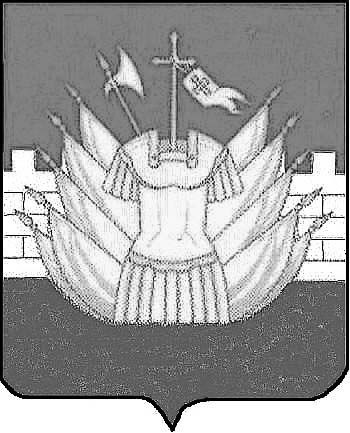 